МИНИСТЕРСТВО КУЛЬТУРЫ РОССИЙСКОЙ ФЕДЕРАЦИИ ФГБОУ ВО «АКАДЕМИЯ АКВАРЕЛИ И ИЗЯЩНЫХ ИСКУССТВ СЕРГЕЯ АНДРИЯКИ»ДЕПАРТАМЕНТ ОБРАЗОВАНИЯ ГОРОДА МОСКВЫФГБНУ «ИНСТИТУТ ХУДОЖЕСТВЕННОГО ОБРАЗОВАНИЯ И КУЛЬТУРОЛОГИИ РАО»ГАОУ ДПО «МОСКОВСКИЙ ЦЕНТР РАЗВИТИЯ КАДРОВОГО ПОТЕНЦИАЛА ОБРАЗОВАНИЯ»РОО «ЕДИНАЯ НЕЗАВИСИМАЯ АССОЦИАЦИЯ ПЕДАГОГОВ ГОРОДА МОСКВЫ» АССОЦИАЦИЯ УЧИТЕЛЕЙ ОБРАЗОВАТЕЛЬНОЙ ОБЛАСТИ «ИСКУССТВО»_____________________________________________________________________________________________Международная научно-практическая конференция«Современное художественное образование:Сохраняя и развивая традиции»22–23 ноября 2018 г.ПрограммаМосква 2018 г.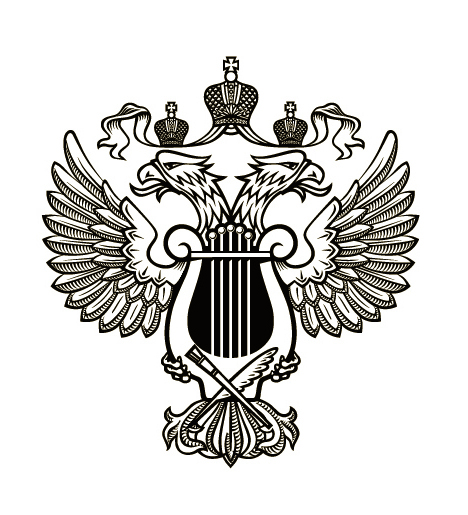 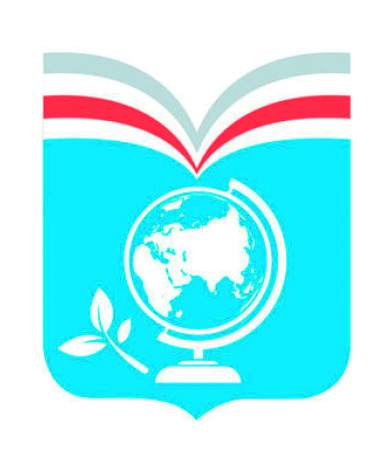 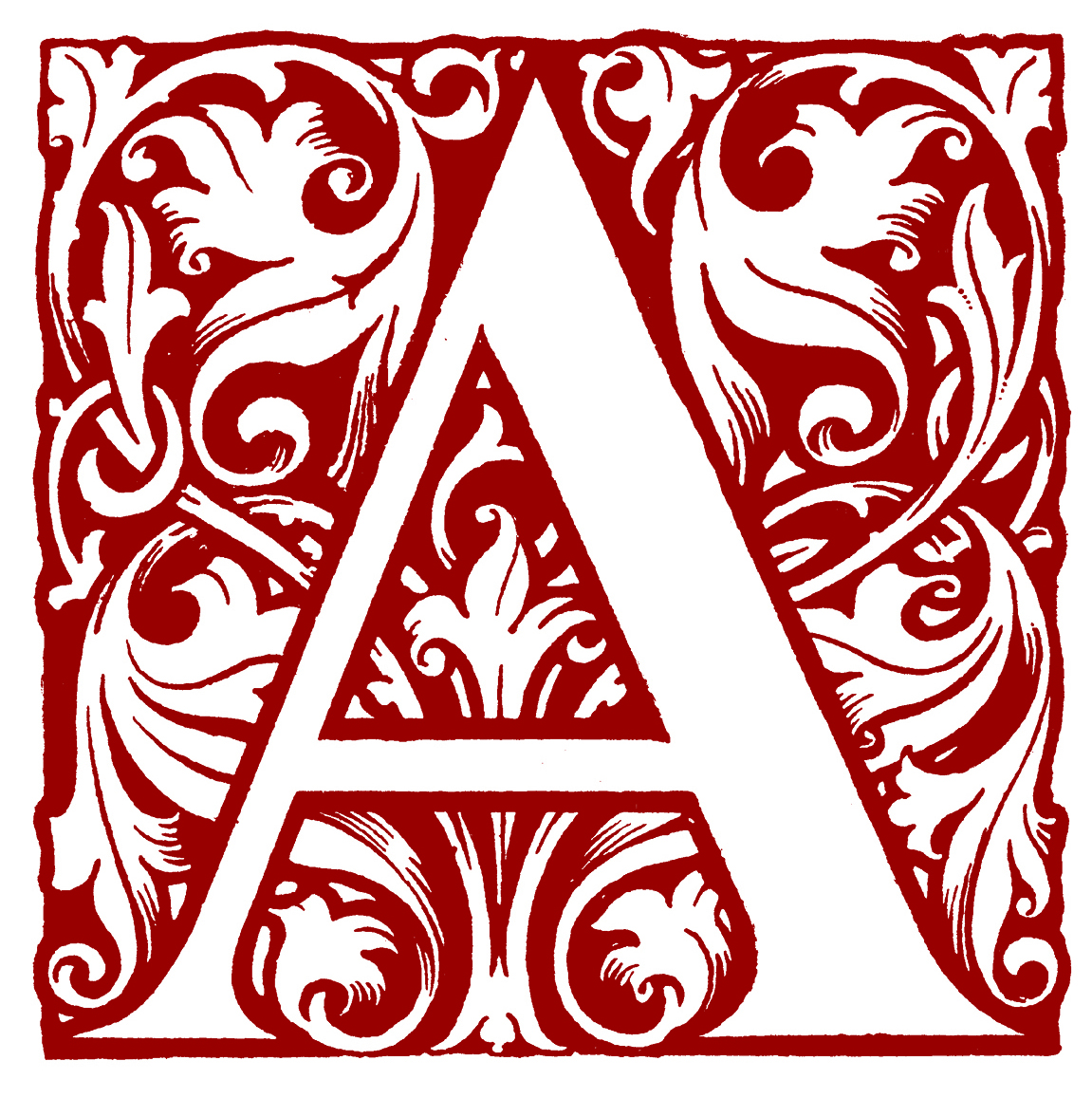 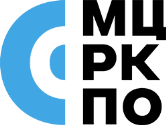 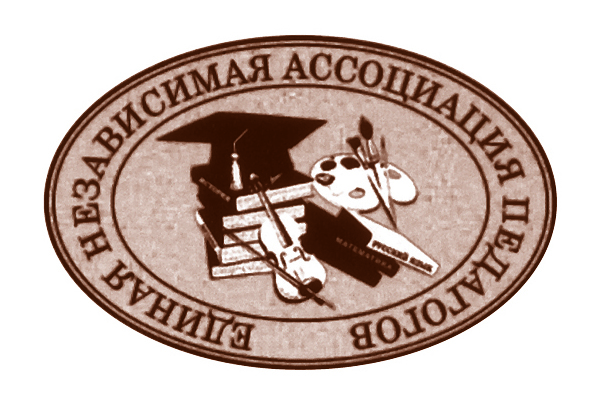 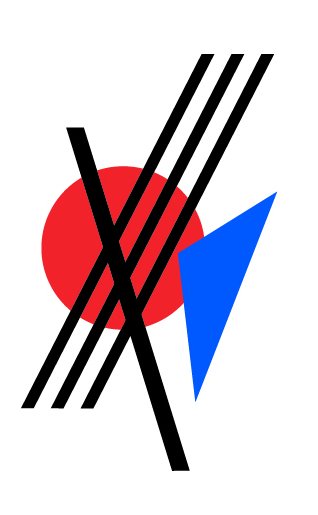 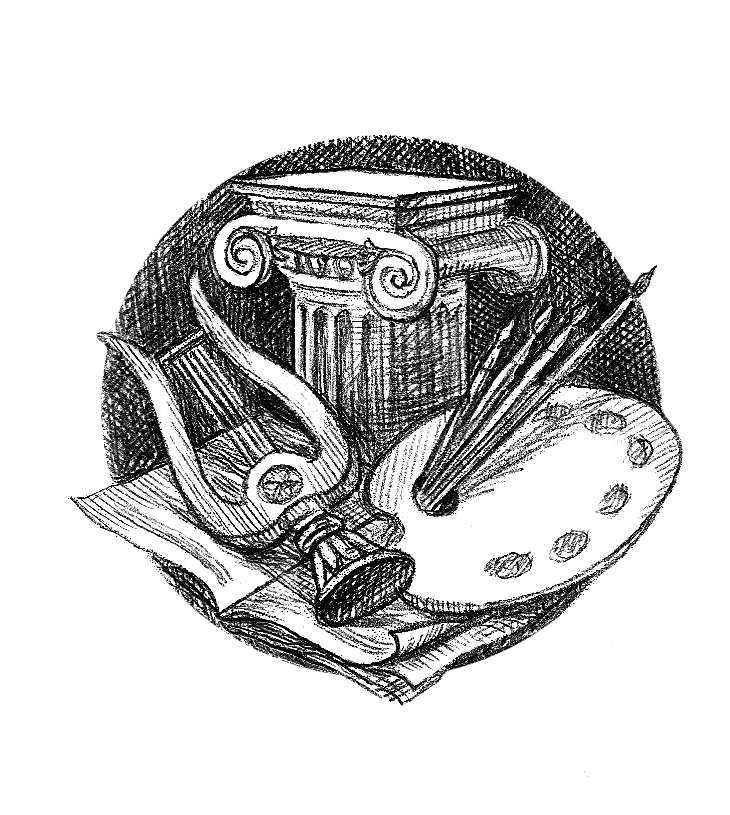 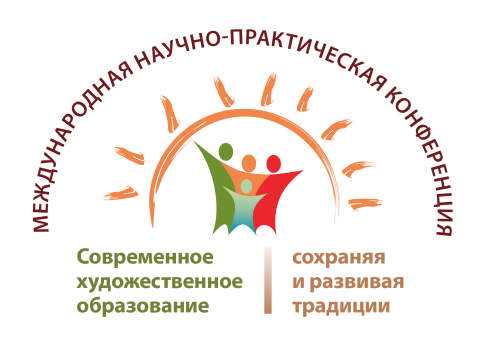 22 ноября 2018 г.22 ноября 2018 г.10:00–11:00Регистрация участников КонференцииРазмещение гостей в общежитии Академии11:00–13:00Мастерские2 этажАкадемииОбзорная экскурсия по Академии, посещение постоянной экспозиции народного художника РФ С.Н. Андрияки, художественных и учебно-производственных мастерских: витражная мастерская, мастерская римской и флорентийской мозаики, мастерская росписи по керамике, гончарная мастерская, мастерская анималистической скульптуры, ювелирная мастерская, мастерская фарфора13:00–14:00Кафе1 этажАкадемииОбед14:00–15:002 этажАкадемииПосещения Музея акварели мастеров XVIII–XIX вв.15:00–18:00Демонстрация методики преподавания многослойной акварельной живописи. Мастер-класс педагога Академии Волкова Александра Павловича «Городской пейзаж»17.00–18.30Посещение выставки «Икона русского Севера XVI–XIX веков23 ноября 2018 г.23 ноября 2018 г.14:00–15:00Холл, 1 этажРегистрация участников Конференции14:00–15:00Салон, 1 этажВыставка учебно-методической литературы Академии15:00–15:10Киноконцертный зал2 этажОткрытие КонференцииВедущий: Курбатова Наталья Викторовна – кандидат педагогических наук, почетный работник общего образования РФ, первый проректор ФГБОУ ВО «Академия акварели и изящных искусств Сергея Андрияки», декан факультета дополнительного образования ФГБОУ ВО «Академия акварели и изящных искусств Сергея Андрияки»Приветственное слово:1. Козлов Сергей Николаевич – проректор ФГБОУ ВО «Академия акварели и изящных искусств Сергея Андрияки»2. Акишина Екатерина Михайловна – кандидат искусствоведения, директор ФГБ НУ «Институт художественного образования и культурологии РАО»3. Ломов Станислав Петрович – доктор педагогических наук, действительный член РАО, профессор ФГБОУ ВО «Московский педагогический государственный университет»15:10–16:30Киноконцертный зал2 этажПленарное заседаниеТема: «Современное художественное образование: сохраняя и развивая традиции»Докладчики:1. Ловцова Ирина Владимировна – начальник отдела развития гуманитарных технологий и сохранения культурного наследия  ФГБУК «Всероссийский центр художественного творчества»«Проблемы формирования учебного материала в программах, учебниках и учебных пособиях в области изобразительного искусства»2. Мелик-Пашаев Александр Александрович – доктор  психологических наук, главный научный сотрудник  Психологического института РАО, главный редактор журнала «Искусство в школе» «Художественное образование как социальная проблема»3. Акишина Екатерина Михайловна – кандидат искусствоведения, директор ФГБ НУ «Институт художественного образования и культурологии РАО»«Современные аспекты совершенствования художественного образования в контексте требований государственной политики»4. Терещенко Наталья Александровна – доцент, руководитель Регионального центра архитектурно-художественной довузовской подготовки Академии архитектуры и искусств ЮФУ «Формы и методы работы с художественно-одаренными школьниками в рамках инновационных программ образовательного кластера Южного федерального округа »5. Гуров Григорий Евгеньевич – художник, педагог, Центр непрерывного художественного образования, автор учебника "Архитектура и дизайн в жизни человека"«Основы композиции в дизайне для учащихся основной и старших классов школы»6. Фролова Татьяна Валерьевна – директор ГПОУ "Кемеровский областной художественный колледж" «Социально-культурное проектирование как средство художественно-эстетического развития студенческой молодежи»7. Бажанова Евгения Юрьевна  – преподаватель МБУ ДО "Детская художественная школа" города Дзержинска Нижегородской области" «Преподавание компьютерной графики в детской художественной школе»16:30–18:30Секционные заседанияКиноконцертный зал2 этажСекция 1Тема: «Социокультурные аспекты художественного образования: изобразительное искусство»Ведущий: Гудилина Светлана Ивановна – кандидат педагогических наук, доцент ФГБОУ ВО «Московский педагогический государственный университет»Докладчики:1. Гудилина Светлана Ивановна – кандидат педагогических наук, доцент ФГБОУ ВО «Московский педагогический государственный университет»»«Информационые  технологии в художественном образовании»2. Волокитина Ольга Викторовна – заслуженный художник РФ, член-корреспондент РАХ, член Московского союза художников, член Международной федерации художников, заслуженный художник РФ, доцент ФГБОУ ВО «Академия акварели и изящных искусств Сергея Андрияки»«Использование классического культурного наследия в художественном образовании»3. Беседнова Наталья Владимировна – заслуженный художник РФ, член-корреспондент РАХ, член Московского союза художников, член Международной федерации художников, доцент ФГБОУ ВО «Академия акварели и изящных искусств Сергея Андрияки»«Рисунок - основа современного художественного образования»4. Калита Светлана Павловна – кандидат культурологии, доцент факультета гуманитарных и социальных наук ФГАОУ ВО «Российский университет дружбы народов», директор Центра культурного наследия и инновационных проектов в культуре и образовании ФГАОУ ВО «Российский университет дружбы народов», руководитель профессионального студенческого объединения «Музеологическая студия»«Художественное образование в пространстве вузовского музея»5. Чжао Синьсинь – кандидат искусствоведения, доцент факультета изобразительного искусства и народных ремесел кафедры живописи ГОУ ВО МО «Московский государственный областной университет»«Жанры в китайской живописи»6. Токтамысов Сакен Жаугаштович – кандидат исторических наук, доцент кафедры гуманитарных и социально-экономических дисциплин Академии акварели и изящных искусств Сергея Андрияки; доцент кафедры истории Московского авиационного института (национального исследовательского университета«Особенности художественного метода Дионисия на примере собора Рождества Богородицы Ферапонтова монастыря»7. Севрюкова Надежда Владимировна – кандидат педагогических наук., старший научный сотрудник ФГБ НУ «Институт художественного образования и культурологии РАО»"Развитие интереса у детей и родителей к народной культуре регионов России. Фестиваль-конкурс семейного творчества по созданию образов героев мультипликационного фильма на основе сюжетов произведений народных художественных промыслов «Семейная мастерская «Чудо- сундучок».8. Семенова Елена Александровна – старший научный сотрудник ФГБ НУ «Институт художественного образования и культурологии РАО»"Традиционность смеховых форм поведения современной молодежи».Аудитория № 34184 этажСекция 2Тема: «Художественно-эстетическое и духовно-нравственное становление личности в пространстве художественной и материальной культуры»Ведущий: Черемных Галина Валерьевна – кандидат педагогических наук, член-корреспондент Международной академии наук педагогического образования, профессор, доцент ФГБОУ ВО «Московский педагогический государственный университет»Докладчики:1. Черемных Галина Валерьевна – кандидат педагогических наук, член-корреспондент Международной академии наук педагогического образования, профессор, доцент ФГБОУ ВО «Московский педагогический государственный университет»«Культура и искусство как общественные формы сознания в сфере обучения самоидентификации человека»2. Гилевич Галина Ивановна – доцент кафедры декоративно-прикладного искусства художественно-графического факультета Института искусств ФГБОУ ВО «Московский педагогический государственный университет»«Формирование у студентов  худграфа интереса к истории и культуре русского народа через образ традиционной тряпичной куклы. »3. Корнеева Алла Юрьевна – художественно-графический факультет Института Изящных искусств  Московского педагогического государственного университета МПГУФГБОУ ВО «Московский педагогический государственный университет»«Традиции декоративно - прикладного искусства в дизайне современных изделий»4. Железкин Роман Николаевич – старший преподаватель ФГБОУ ВО «Московский педагогический государственный университет»«Современные тенденции обучения декоративно-прикладному искусству в образовательном пространстве России»5. Корнеева Елена Николаевна – доцент кафедры декоративного искусства и художественных ремесел художественно-графического факультета Института изящных искусств ФГБОУ ВО Московского педагогического государственного университета (МПГУ) «Развитие проектно-творческой деятельности студентов художественно-графических факультетов средствами художественной обработки текстильных материалов»6. Калганова Юлия Сергеева – аспирант , Член Творческого Союза Профессиональных Художников « Формирование общекультурных компетенций бакалавров по декоративно-прикладному искусству (на примере проектирования предметов в технике художественной ковки)»7. Кулакова Ольга Викторовна – кандидат педагогических наук, доцент кафедры декоративно-прикладного искусства художественно-графического факультета Института искусств ФГБОУ ВО «Московский педагогический государственный университет»«Современный взгляд на традиционное пропедевтическое обучение основам художественного проектирования»8. Быкова Елена Петровна – заместитель декана факультета дополнительного образования по учебно-методической работе ФГБОУ ВО «Академия акварели и изящных искусств Сергея Андрияки»«Система дополнительного художественного образования и её роль в эстетическом воспитании современной молодёжи»9. Шинкарева Галина Александровна – ассистент ФГБОУ ВО «Московский педагогический государственный университет»«Творческие проявления студентов бакалавров при создании объектов из художественного металла »Библиотека5 этажСекция 3 Тема: «Методы и формы работы с одаренными детьми в современном художественном образовании»Ведущий: Мартьянова Ольга Вениаминовна – кандидат физико-математических наук, заведующий отделением повышения квалификации и переподготовки кадров ФГБОУ ВО «Академия акварели и изящных искусств Сергея Андрияки»Докладчики:1.  Кузнецова Вероника Вадимовна –  старший научный сотрудник ФГБНУ "ИХОиК РАО «Задания Всероссийской олимпиады школьников по искусству как способ выявления одаренности»2. Маркова Надежда Олеговна – учитель изобразительного искусства МБОУ "Салтыковская гимназия"«О необходимости внесения темы русской иконописи в основную образовательную  программу  изобразительного искусства 7 класса»3. Милоградова Елизавета Генриховна – учитель изобразительного искусства ГБОУ Школа № 627 имени генерала Д. Д. Лелюшенко«Понимание смысла художественного произведения через эмоциональный отклик и творческое перевоплощение на занятиях изобразительным искусством с детьми 10-12 лет»4. Зверева Елена Игоревна – учитель музыки ГБОУ Школа № 356 имени Н. З. Коляды«Синтез музыки, живописи, литературы как старый-новый подход к проблеме понимания современного искусства. (На примере "Маленьких сказок для фортепиано по Г. Х. Андерсену с картинами Владимира Мальчевского)»5. Схвитаридзе Манана – учитель мировой художественной культуры ОЧУ «Газпром школа»«Рабочий лист урока как способ оптимизации работы на уроках предмета "Искусство»6. Якушева Юлия Алексеева  - учитель музыки  школы № 1539«Освоение фольклорного материала на современном уроке музыки в общеобразовательной школе»7. Мелешко Антонида Базыровна – учитель изобразительного искусства НОЧУ "СОШ "ФЕНИКС"«Управление зрительным восприятием учащихся для развития пространственных представлений, пространственного мышления» 8. Гончарова Елена Александровна – учитель музыки ГБОУ школа № 1551«Проблемы и специфика художественно- творческой деятельности руководителя музыки в современной школе»9. Коршунова Людмила Васильевна –  учитель музыки ГБОУ школа № 1133«Работа с одарёнными детьми на уроках музыки в общеобразовательной школе»10. Мартьянова Ольга Вениаминовна – кандидат физико-математических наук, заведующий отделением повышения квалификации и переподготовки кадров ФГБОУ ВО «Академия акварели и изящных искусств Сергея Андрияки»«Критерии оценивания детских конкурсных работ»18:30–19:00Киноконцертный зал2 этажКруглый стол.Обсуждение результатов Конференции. Предложения в резолюцию.Закрытие КонференцииВедущий: Курбатова Наталья Викторовна – кандидат педагогических наук, почетный работник общего образования РФ, первый проректор ФГБОУ ВО «Академия акварели и изящных искусств Сергея Андрияки», декан факультета дополнительного образования ФГБОУ ВО «Академия акварели и изящных искусств Сергея Андрияки»Докладчики:1. Гудилина Светлана Ивановна – кандидат педагогических наук, доцент ФГБОУ ВО «Московский педагогический государственный университет»2. Черемных Галина Валерьевна – кандидат педагогических наук, член-корреспондент Международной академии наук педагогического образования, профессор, доцент ФГБОУ ВО «Московский педагогический государственный университет»3. Мартьянова Ольга Вениаминовна – кандидат физико-математических наук, заведующий отделением повышения квалификации и переподготовки кадров ФГБОУ ВО «Академия акварели и изящных искусств Сергея Андрияки»18:00–19:30Холл1 этажВыдача сертификатов участникам Конференции